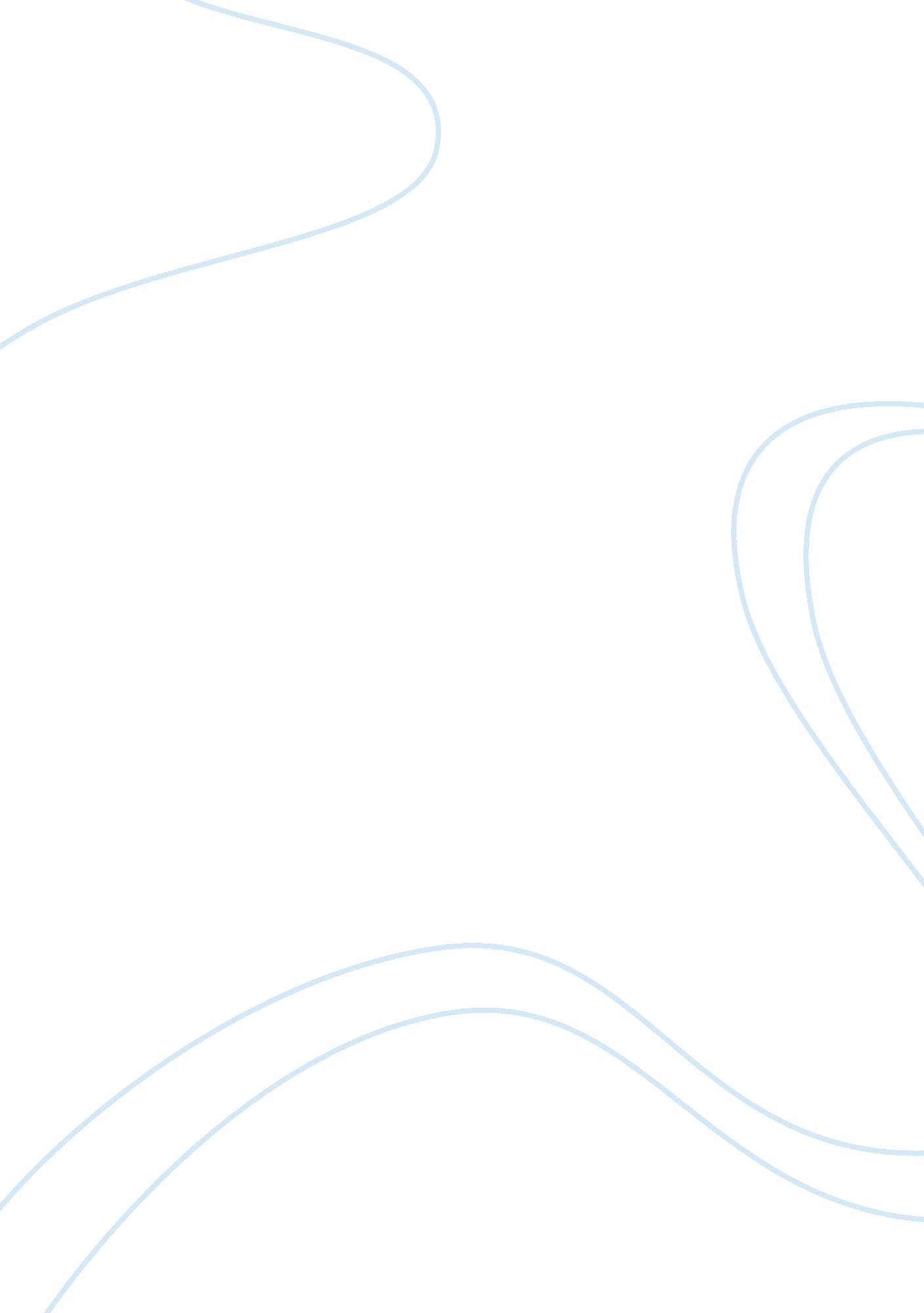 The top 3 most common drugs used by teens essay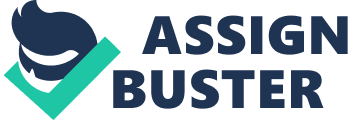 The top 3 most common drugs used by teens. There are several different types of common drugs used by teens for recreational usage. These included are alcohol, marihuanas and man-made substances. Listing at that place effects and the grounds, narratives and civilization of these influences. Detailing cases and happenings as illustrations of recreational usage by adolescents. The first class is Alcohol. It is a sedative, if you drink to a great extent and on a regular basis you’re likely to develop some symptoms of depression, being angry and joyousness. Resulting in unsafe state of affairss while driving, dancing and at a saloon. Alcohol may be a compound of C, atomic figure 1 and gas, which may be combined along in many alternate ways in which. There square step many alternate kinds of intoxicant, the most typical being referred to as ethyl group intoxicant. Ethyl group intoxicant, or ethyl alcohol, is gift in variable sums in beers and vinos, and in distilled spiritss like strong drink, gin, and rum. At the point when an single devours spirits there are both fugitive and long draw impacts. The most speedy impact of spirits use is alteration of disposition. Despite the fact that spirits is makes you experience energy, satisfaction and wind offing it is truth be told a sedative. Liquor in the circulation system causes hinderance of engine co-appointment and backs off focal sensory system motion, which gives the feeling of clumsiness and can motivate liquor related bad lucks. The more intoxicated an person has slurred discourse, smudged vision and the loss of beginning. Besides it switches off the piece of the head that controls judgement which can convey approximately more serious danger taking. However imbibing in significant sums can harm cardinal existent capacities which may motivate enchantment province, or even go throughing. Liquor to boot hinders the memory of an inebriated person which decreases the consumer ‘ s capacity to remember informations that he or she has adapted before traveling out for drinks. Besides, the consideration compass of the consumer deeply diminishes for times of up to 48 hours in the aftermath of imbibing. This may act upon the scholastic executing of an standby and his or her capacity to analyze in category. Besides use of spirits can harm the working of the immune model. Henceforth, this will spread out the possibility of acquiring colds and different illnesss. Drinking for drawn out stretches of clip can hold insecure effects for the organic structure, spirits is so a harmful substance, holding it circling in the organic structure will add to serious enteric brokenness. Notwithstanding, spirits entirely is non the exclusive ground for these issues. There is no denying the manner that, Alcohol use is in copiousness in our manner of life. Liquor has been lawfully elevated to the point where the huge bulk depend on jazzed up drinks to hold a nice clip. This is to our societal shame. Albeit a great many people will discredit this instance ; rare is the event where spirits is non show. Few and far between are the eating houses and recreation offices that do n’t give and progress the imbibing of jazzed up refreshments, and are willing to allow helpers to imbibe till they are smashed. In malice of legion publicities progressing ‘ assigned drivers ‘ , all excessively often the driver is inebriated, and is a possible menace to himself, his travellers and other activity and Walkers. Additionally there is marihuana. Marijuana is a tobacco-like substance produced by drying the foliages, stems, flower tops of the Cannabis sativa hemp works ( Wikipedia ) . It is smoked or eaten to acquire joy. It can turn in reasonably much anyplace. It is illicit in a few states yet in others it is utilised for medicative intents. Weed impacts two rule parts of the human organic structure, the cardiovascular and the focal centripetal systems. Low doses of hemp comprises of a feeling of prosperity and tiredness/unwinding. As the measurings expand different impacts have a inclination to come in, adjusted feeling of clip and touchable heedfulness, problem in memory, for illustration, remember last developments. Discussions are cut and contemplations are unequal and exaggerated delectation to boot occur when measurings are expanded. At much higher to converting appraisals, uncertainty, encephalon flights, onslaughts of jitteriness and pipedreams happen. Right when the cardiovascular system is impacted it does damage to the organic structure, for case, drawn-out bosom rate and augmenting of oculus venas. Pot smoke has been shown to raise the hazard of bosom ambuscades. Inconvenience in organic structure betterment and coordination is furthermore a whole trade consequence besides torments in the middle is. Considerable clients moreover are effected by lessening in safe bound. Gentlemans are effected by a loss of sperm count. Lungs are effected the same class as in baccy fume. Cannabis is all the more awful for you so tobacco 3 times every bit much pitch. Ageless clients encounter the evil impacts of pharynx disturbing, productive drudge, bronchitis, and Emphysema. Cannabis has been used for good remedial intents yet used for a flourishing and loosening up point of view ataractic clients. Weed has been found and used for rather a piece and continues with today to be struggled for authorising in the provinces. In May of 1999 the National Institutes of Health discharged an attack in demand of more research for curative intervention and opiate utilize and keeps on being geographic expedition right up ’til the present clip. Last, there is cocaine. Cocaine is most normally used among 18-25 twelvemonth olds instead than other age groups. Cocaine provide an active but yet unsafe high. Such effects the position of the user. ( Google ) ( Wikipedia ) Harmonizing to Office of National Drug Control Policy ( ONDCP ) in 2002 there were an estimated 1, 059, 000 new cocaine users in the United States. The mean age of those who foremost used cocaine during the twelvemonth was 20. 3 old ages. Sadly in 2003-2004 about 34. 9 million Americans over age 12 had tried cocaine at least one time. I picked cocaine in visible radiation of the fact that it is the thing that impacts adolescents. Cocaine was ab initio utilised as a portion of the late 1800 ‘ s as a vicinity analgetic amid surgeries. Cocaine is viewed as the most powerful stimulation of characteristic beginning. Cocaine can be utilized as a portion of a broad scope of ways. Grunting cocaine is the fastest attack to use the medicine. The medicine is grunted through the nose and consumed by the nasal tissues and spread through the circulatory system. The speediest attack to experience the consequence of the medicine is through extract. The medicine is squarely infused into the circulatory system making prompt impacts. The last manner is inward breath. Cocaine can likewise be smoked by which it is breathed in into the lungs so into the circulation system. Inward breath can be every bit speedy as extract. Another type of cocaine is known as interruption. Break is transformed with smelling salts or fixing dad and H2O ; it is so warmed to a fume capable consistence. As indicated by Office of National Medication Control Strategy ( ONDCP ) in 2002 there were an expected 1, 059, 000 new cocaine clients in the United States. The normal age of the persons who ab initio utilised cocaine amid it was 20. 3 old ages. Tragically in 2003-2004 spring or take 34. 9 million Americans over age 12 had attempted cocaine at any rate one time. The Numberss are pathetic and arresting yet surprisingly maintain on spread outing as the old ages progressed. Numerous wellbeing elements and dangers emerge with the use of cocaine. Cocaine is a focal sensory system stimulation. Physical impacts of cocaine use incorporate tightened venas and expanded temperature, bosom rate, widened standbies, expanded verve and expanded circulatory strain. Cocaine usage in its initial phases is often hard to separate. A per centum of the indicants of imaginable cocaine use are, epistaxiss, loss of hungriness, taking from friends and household for hard currency, and lying. A cocaine client, one time dependent, will see tummy issues, expanded bosom rate and irregular frosty workout suits. Some other long draw impacts of the use of cocaine are distrustfulness, testiness, anxiousness, sound-related head flights, disposition unsettling influences and legion others. Clients might likewise encounter emotions of anxiousness, crabbedness, and jitteriness ( NIDA ) . In drumhead, the top 3 most common drugs teens use as above provides a more than typical illustration for today’s adolescent drug user. These wellness and euphoric unsafe state of affairss in head conclude the ideal. While some may differ with the list, for different ground, but as above, I find it appropriate as a list of harmful but popular grounds teens’ use these 3 particular drugs. 